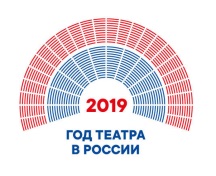 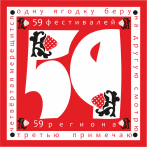 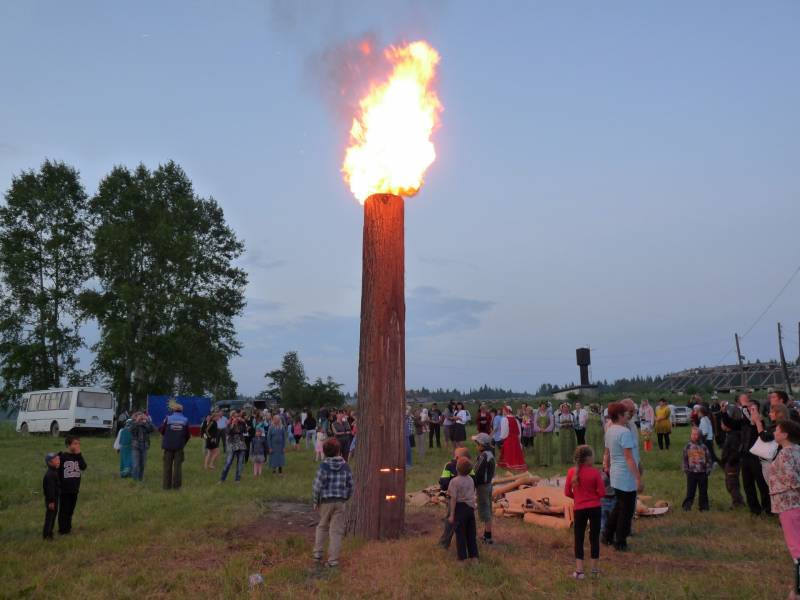 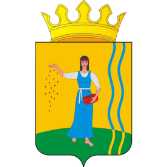 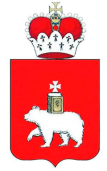                Межмуниципальный этнический праздник Липка06 июля 2019 года                                                                  д. НовопетровкаПрограмма праздника:20.00 - конкурс косарей «Коси коса, пока роса»20.00 – игровая программа «Эстонские забавы» 20.00 – спортивная площадка «Веселая семейка»20.45 – конкурс подворий «Деревенские вечерки» 21.45 – торжественное открытие праздника22.00 – выступление вокальной группы «Ирбис», г. Пермь23.00 – обряд сожжения липы, прыжки через костры, хороводы23.30 – выступление шоу – группы «Игры пламени», г. Пермь